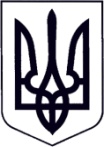 УКРАЇНАЗАКАРПАТСЬКА ОБЛАСТЬМУКАЧІВСЬКА МІСЬКА РАДАВИКОНАВЧИЙ КОМІТЕТРІШЕННЯ07.02.2020			                    Мукачево	                                                №55Про затвердження тарифів на послуги з централізованого водовідведенняЗ метою забезпечення потреб громадян якісними послугами з централізованого водовідведення та приведення у відповідність розміру тарифів на відповідні послуги, відповідно до Закону України «Про житлово-комунальні послуги», Закону України «Про комерційний облік теплової енергії та водопостачання», постанови Кабінету Міністрів України від 01.06.2011 року № 869 «Про забезпечення єдиного підходу до формування тарифів на комунальні послуги», наказу Міністерства регіонального розвитку, будівництва та житлово-комунального господарства України від 05.06.2018 року № 130 «Про затвердження Порядку інформування споживачів про намір зміни цін/тарифів на комунальні послуги з обґрунтуванням такої необхідності», керуючись пп.2  п. «а» ст. 28, ст.52, ч. 6 ст. 59 Закону України «Про місцеве самоврядування в Україні», виконавчий комітет Мукачівської міської ради  В И Р І Ш И В: 	1. Затвердити тарифи, розроблені Комунальним підприємством «Міськводоканал» Мукачівської міської ради на послуги з централізованого водовідведення згідно додатку до цього рішення.2. Нові тарифи ввести в дію з  10 лютого 2020 року.3. Управлінню міського господарства  Мукачівської міської ради оприлюднити дане рішення в місцевих засобах масової інформації та на офіційному сайті Мукачівської міської ради www.mukachevo-rada.gov.ua. 4. Контроль за виконанням цього рішення покласти на начальника управління міського господарства Мукачівської міської ради В.Гасинець.Міський голова 									А.БАЛОГАДодаток до рішення виконавчого комітетуМукачівської міської ради07.02.2020 № 55 Тарифи на послуги з централізованого водовідведення з врахуванням ПДВ 20% по кожній категорії споживачівКеруючий справами виконавчого комітету				О.ЛЕНДЄЛКатегорія споживачівВартість послуги з централізованого водовідведення, грн/м3Вартість послуги з централізованого водовідведення (з використанням внутрішньобудинкових систем), грн/м3ВодовідведенняВодовідведенняВодовідведенняНаселення10,0110,01Бюджетні установи 10,0110,01Інші організації10,0110,01